Готовый бизнес по организации сырьевой базы.Крупнейший оператор на рынке заготовки полимерных отходов предлагает партнерство 50/50. Инвестиции со стороны партнера в регионе: 				12-17 млн.руб      	Рентабельность бизнеса /в год:  					160-180 % Чистая прибыль партнера /в год:  					10 млн.р - 14 млн.рубОкупаемость проекта /не более:  					 1,5-2 года.Гарантия возврата инвестиций и окупаемость проекта:		100%ООО «АМД» одна из крупнейших в России компаний по сбору и первичной обработке полимерных отходов. Сотрудничество с компанией АМД - это гарантия стабильности поставок, высокого качества сортировки полимерных отходов, гибких ценовых предложений. История компании - это более 10 лет успешного сотрудничества с переработчиками и производителями конечной продукции, стабильность объёмов поставок и лидирующие конкурентные преимущества на рынке.Становитесь нашим партнерами в крупных регионах страны на условиях 50/50. Мы готовы инвестировать в Ваш регион не менее 50% инвестиционных средств в размере  17 000 000 рублей.Мы с Вами станем соучредителями новой компании, в которой Вы будете полноправным партнером и руководителем.  Вы станете совладельцем крупного, перспективного бизнеса на эксклюзивных условиях. Мы предоставим:Инвестиции с нашей стороны в размере 17 000 000 рублей;Совместно отработаем каналы сбыта и снабжения. Поставим качественное оборудование;Установим ERP –систему: Систему управления предприятием;Научим принципам работы. Обучим сотрудников и рабочих;Выведем на прибыль в течение первых 3 месяцев;Поделимся своими знаниями рынка и опытом;Окажем правовую поддержку;Обеспечим эффективной рекламой в регионе и IT- поддержкой;Лицензирование.Ждем Вас у себя в качестве наших потенциальных партнеров по высокорентабельному, активно развивающемуся бизнесу. С Уважением, команда “Magorclub” - Магазин Готовых Решений для бизнеса.ИП Едаков Алексей Анатольевич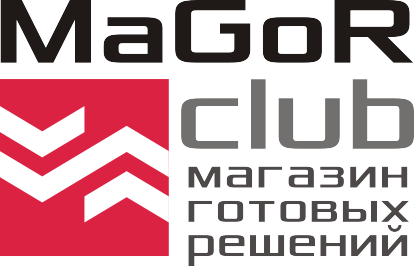 Юр. адрес:142184, Московская область, г. Подольск, мкр. Климовск, ул. Революции, д. 4, кв. 81Фактический  адрес: 142116,  Московская  область,  г. Подольск,   Домодедовское шоссе,  д. 14ИНН   502102695609,   Р/с  40802810400000033385   Отд. «Подольское»  АО «Райффайзенбанк»БИК  044525700,   К/с 30101810200000000700,    ОКПО 0122307330,  ОГРНИП  317507400048131Тел.:  +7 (495)  792-21-23,  +7 (800)  600-51-16,  e-mail:  info@magorclub.ru,  сайт: magorclub.ru